Соревнование проводится в соответствии с Положением о проведении традиционных соревнований «Фестиваль лыжероллерных дисциплин 2021» (обязательно к ознакомлению).Индивидуальная гонка с раздельным стартомСоревнования включены в Единый календарный план Москомспорта. По итогам соревнований состоится присвоение спортивных разрядов, согласно ЕВСК по лыжным гонкам, дисциплина «лыжероллеры».Возрастные группы (категории) участников, приближено к требованиям ПСЛГ – пункт 43.6.1 (396.6.1)Детско-юношеские возрастные группы участниковЛЫЖЕРОЛЛЕРЫ  Основные возрастные группы участников ЛЫЖЕРОЛЛЕРЫ  Детско-юношеские возрастные группы участниковСПИДСКЕЙТИНГ Основная возрастная группа участников СПИДСКЕЙТИНГПРОЕКТ РЕГЛАМЕНТАИндивидуальная гонка с раздельным стартом (одиночный, через 15 секунд) свободным стилем.07:30 – начало регистрации и выдачи номеров участникам (заканчивается за 30 минут до своего старта).Детско-юношеские возрастные группысреди лыжероллеристов и спидскейтеровОсновные возрастные группы среди лыжероллеристов и спидскейтеровНаграждение – после финиша и подведения итогов на дистанции.Окончательная версия регламента соревнований будет представлена на сайте https://arta-sport.ru/, 30 апреля не позднее 18:00.РЕГИСТРАЦИЯДля участия в соревнованиях спортсменам необходимо предварительно зарегистрироваться и оплатить стартовый взнос в системе электронных платежей.Заявка на участие в соревнованиях принимается в электронном формате с 6 апреля по 30 апреля (15.00) 2021 года по ссылке:_ https://arta-sport.ru/event534.htmlГрупповые заявки на участие в соревнованиях ФЛРД 2021 не принимаются.В случае возникновения вопросов по системе онлайн-регистрации звонить по телефону: 8-916-730-86-20 – Татьяна (главный секретарь соревнований).В исключительных случаях до соревнований может быть допущен спортсмен, не прошедший предварительную регистрацию. При регистрации в день старта участник оплачивает увеличенный стартовый взнос и получает невыгодную стартовую позицию.Стартовый протокол будет представлен на сайте https://arta-sport.ru/ 30 апреля не позднее 18:00.КОНТАКТЫ8-916-636-37-10 – Ирина (главный судья соревнований).8-916-730-86-20 – Татьяна (главный секретарь соревнований).8-925-437-29-40 – Вадим (общие вопросы).СТАРТОВЫЕ ВЗНОСЫ При участии двух и более детей от семьи, на каждого ребенка предоставляется скидка в размере 50%.Стартовый взнос может быть возвращен в размере 75 % (от оплаченной суммы) или перенесен на любой последующий этап в случае, если соревнования не состоялись по вине Оргкомитета.Во всех остальных случаях стартовый взнос не возвращается.Передача стартового взноса другому участнику или перенос на другие этапы осуществляется после согласования с секретариатом.Место проведенияМосква, Парк 850-летия Москвы, ул. Марьинский парк, д. 4 (специализированная лыжероллерная трасса).Координаты для навигатора: 55.652813, 37.779497Парковочные места: л/б стадион (количество мест ограничено), ТРЦ «МАРИ» (ул. Поречная, д. 10) – 500 м пешком до места старта.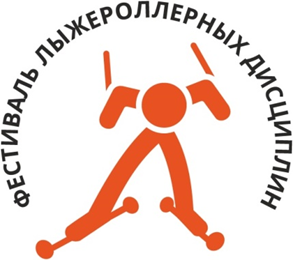 ПРОГРАММАI этапа ФЛРД 2021 (сезон «ВЕСНА-ЛЕТО»)ОТКРЫТИЕ ЛЫЖЕРОЛЛЕРНОГО СЕЗОНА1 мая 2021 г. (суббота)Москва, Парк 850-летия Москвы, специализированная лыжероллерная трассаСокращенное наименование группыПолное наименование группыГод рожденияДМ1, ДД1Дети-мальчики, девочки первой группы2012 и младшеДМ2, ДД2Дети-мальчики, девочки второй группы2010-2011Ю мл, Д млЮноши, девушки младшего возраста2008-2009Ю ср, Д срЮноши, девушки среднего возраста2006-2007Ю ст, Д стЮноши, девушки старшего возраста2004-2005Сокращенное наименование группыПолное наименование группыГод рожденияМ0, Ж0Мужчины, женщины основного возраста1982-2003М1, Ж1Мужчины, женщины первой возрастной группы 1981-1972М2, Ж2Мужчины, женщины второй возрастной группы1971-1962Ж3Женщины третьей возрастной группы1961 и старшеМ3Мужчины третьей возрастной группы1961-1952М4Мужчины четвертой возрастной группы1951 и старшеСокращенное наименование группыПолное наименование группыГод рожденияДМ1-сс, ДД1-ссДети-мальчики, девочки первой группы спидскейтеры2012 и младшеДМ2-сс, ДД2-ссДети-мальчики, девочки второй группы спидскейтеры2008-2011Ю-сс, Д-ссЮноши, девушки спидскейтеры2004-2007Сокращенное наименование группыПолное наименование группыГод рожденияМ-сс, Ж-ссМужчины, женщины спидскейтеры2003 и старшеВремя стартаНаименование группыДистанция10:00ДМ1, ДД1, ДМ1-сс, ДД1-сс2 км (1 круг по 2 км)10:30ДМ2, ДД2, ДМ2-сс, ДД2-сс4 км (2 круга по 2 км)11:00Ю мл, Д мл, Ю-сс, Д-сс4 км (2 круга по 2 км)11:30Ю ср, Д ср6 км (3 круга по 2 км)12:00Ю ст, Д ст8 км (4 круга по 2 км)Время стартаНаименование группыДистанция13:00Ж2, М4, Ж37 км (2 круга по 3,5 км)13:30М3, Ж0, Ж1, Ж-cc10,5 км (3 круга по 3,5 км)14:00М0, М1, М2, М-сс14 км (4 круга по 3,5 км)Возрастные группы (категории) участниковСтартовый взнос, руб.Стартовый взнос, руб.Стартовый взнос, руб.Возрастные группы (категории) участниковдо 18:00, 25 апрелядо 15:00, 30 апреляв день проведения соревнованийДетско-юношеские возрастные группыучастников среди лыжероллеристов и спидскейтеров, Ж3 и М4300500700Основные возрастные группы среди лыжероллеристов и спидскейтеров6008001 000